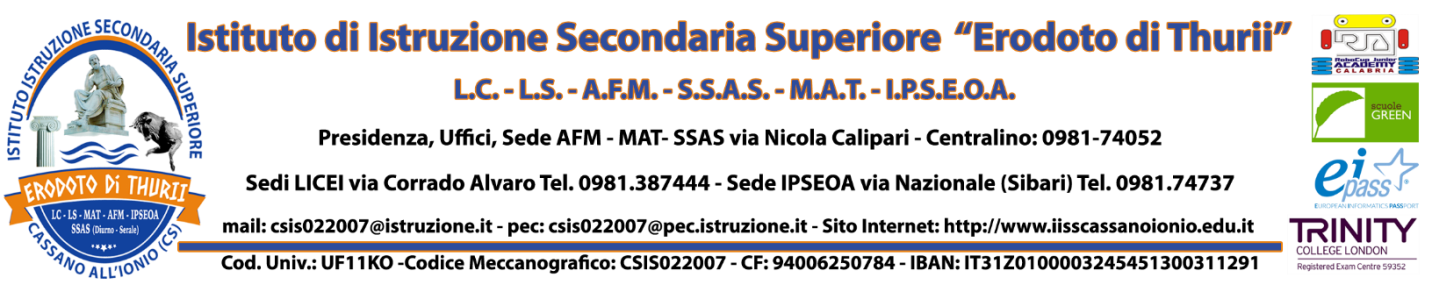 MONITORAGGIO PER SINGOLI ALUNNI DIDATTICA A DISTANZA A.S. 2019/2020NB: diario di bordo per il docente                                                                                                                                          Firma del docente DOCENTE:DOCENTE:DOCENTE:DOCENTE:DISCIPLINA:DISCIPLINA:DISCIPLINA:DISCIPLINA:CLASSE/SEZ.:CLASSE/SEZ.:CLASSE/SEZ.:CLASSE/SEZ.:Elenco alunni della classeINDIRIZZO:INDIRIZZO:INDIRIZZO:INDIRIZZO:FrequenzaalunnoDAD□    regolare□    scarsa□    assenteFrequenzaalunnoDAD□    regolare□    scarsa□    assenteFrequenzaalunnoDAD□    regolare□    scarsa□    assenteFrequenzaalunnoDAD□    regolare□    scarsa□    assenteFrequenzaalunnoDAD□    regolare□    scarsa□    assenteFrequenzaalunnoDAD□    regolare□    scarsa□    assenteFrequenzaalunnoDAD□    regolare□    scarsa□    assenteFrequenzaalunnoDAD□    regolare□    scarsa□    assenteFrequenzaalunnoDAD□    regolare□    scarsa□    assenteFrequenzaalunnoDAD□    regolare□    scarsa□    assenteFrequenzaalunnoDAD□    regolare□    scarsa□    assenteFrequenzaalunnoDAD□    regolare□    scarsa□    assenteFrequenzaalunnoDAD□    regolare□    scarsa□    assenteFrequenzaalunnoDAD□    regolare□    scarsa□    assenteFrequenzaalunnoDAD□    regolare□    scarsa□    assenteFrequenzaalunnoDAD□    regolare□    scarsa□    assenteFrequenzaalunnoDAD□    regolare□    scarsa□    assenteFrequenzaalunnoDAD□    regolare□    scarsa□    assenteImpegno  nell’elaborazione e nella restituzione  delle consegne□    regolare□    non sempre puntuale  □    non rispetta le consegne Impegno  nell’elaborazione e nella restituzione  delle consegne□    regolare□    non sempre puntuale  □    non rispetta le consegne Impegno  nell’elaborazione e nella restituzione  delle consegne□    regolare□    non sempre puntuale  □    non rispetta le consegne Impegno  nell’elaborazione e nella restituzione  delle consegne□    regolare□    non sempre puntuale  □    non rispetta le consegne Impegno  nell’elaborazione e nella restituzione  delle consegne□    regolare□    non sempre puntuale  □    non rispetta le consegne Impegno  nell’elaborazione e nella restituzione  delle consegne□    regolare□    non sempre puntuale  □    non rispetta le consegne Impegno  nell’elaborazione e nella restituzione  delle consegne□    regolare□    non sempre puntuale  □    non rispetta le consegne Impegno  nell’elaborazione e nella restituzione  delle consegne□    regolare□    non sempre puntuale  □    non rispetta le consegne Impegno  nell’elaborazione e nella restituzione  delle consegne□    regolare□    non sempre puntuale  □    non rispetta le consegne Impegno  nell’elaborazione e nella restituzione  delle consegne□    regolare□    non sempre puntuale  □    non rispetta le consegne Impegno  nell’elaborazione e nella restituzione  delle consegne□    regolare□    non sempre puntuale  □    non rispetta le consegne Impegno  nell’elaborazione e nella restituzione  delle consegne□    regolare□    non sempre puntuale  □    non rispetta le consegne Impegno  nell’elaborazione e nella restituzione  delle consegne□    regolare□    non sempre puntuale  □    non rispetta le consegne Impegno  nell’elaborazione e nella restituzione  delle consegne□    regolare□    non sempre puntuale  □    non rispetta le consegne Impegno  nell’elaborazione e nella restituzione  delle consegne□    regolare□    non sempre puntuale  □    non rispetta le consegne Impegno  nell’elaborazione e nella restituzione  delle consegne□    regolare□    non sempre puntuale  □    non rispetta le consegne Impegno  nell’elaborazione e nella restituzione  delle consegne□    regolare□    non sempre puntuale  □    non rispetta le consegne Impegno  nell’elaborazione e nella restituzione  delle consegne□    regolare□    non sempre puntuale  □    non rispetta le consegne Descrizione dettagliata dell’attivitàDescrizione dettagliata dell’attivitàDescrizione dettagliata dell’attivitàDescrizione dettagliata dell’attivitàDescrizione dettagliata dell’attivitàMetodologia utilizzata on lineMetodologia utilizzata on lineMetodologia utilizzata on lineMetodologia utilizzata on lineMetodologia utilizzata on lineAltri strumenti utilizzati per il supporto alle famiglie e agli studentiAltri strumenti utilizzati per il supporto alle famiglie e agli studentiAltri strumenti utilizzati per il supporto alle famiglie e agli studentiAltri strumenti utilizzati per il supporto alle famiglie e agli studentiAltri strumenti utilizzati per il supporto alle famiglie e agli studenti